POJASNILA RAZPISNE DOKUMENTACIJE za oddajo javnega naročila Vprašanje:JN003081/2020-W01 - D-059/20; Ureditev območja avtobusnega postajališča »Zgornja Korena« in 3-krakega križišča DC R3-745 in LC 081171 Korena - Vurberk, datum objave: 19.05.2020Datum prejema: 26.05.2020   09:46Naročnika sprašujemo kakšne so dimenzije tipske avtobusne nadstrešniceOdgovor:SpoštovaniV občini Duplek se namešča samo določen tip nadstrešnic in sicer:tip APL 03 z normalno širino bočnih stranic, zelene barve, z emblemom občine, košem, tablo in klopco (glej spodnjo skico), 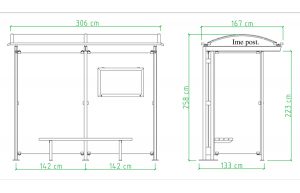 Za podrobnejše informacije o tipski avtobusni nadstrešnici lahko kontaktirate sofinancerja občino Duplek.Številka:43001-60/2020-05oznaka naročila:D-59/20 G   Datum:26.05.2020MFERAC:2431-20-000551/0Ureditev območja avtobusnega postajališča »Zgornja Korena« in 3-krakega križišča DC R3-745 in LC 081171 Korena - Vurberk